	26 марта 2019г. старший воспитатель МБДОУ «Детский сад «Сказка» с.Алексеевка» Князева Е.В. приняла участие в региональном педагогическом форуме «Педагогическое созвездие по проблеме «Обеспечение психолого-педагогической поддержки семьи и повышение педагогической компетентности родителей»	В своём выступлении педагог рассмотрела влияние развивающих игр В. В. Воскобовича на творческое и интеллектуальное  развитие дошкольников. Охарактеризовала эффективные формы повышения педагогической компетентности  родителей  по  вопросу использования игр Воскобовича.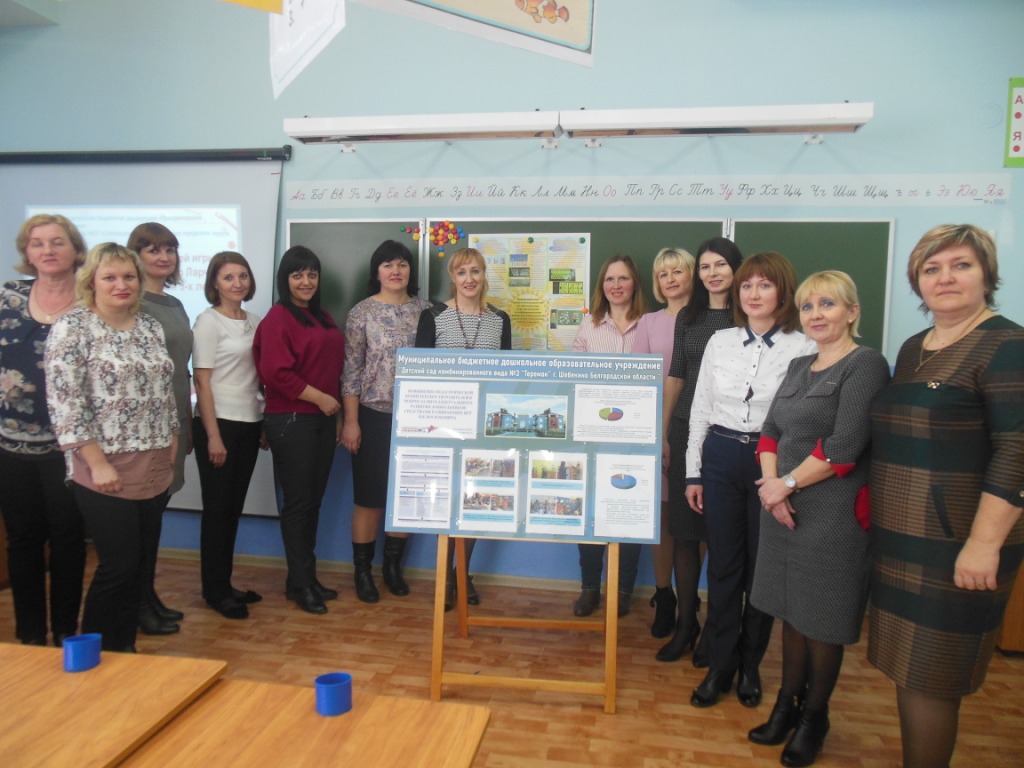 